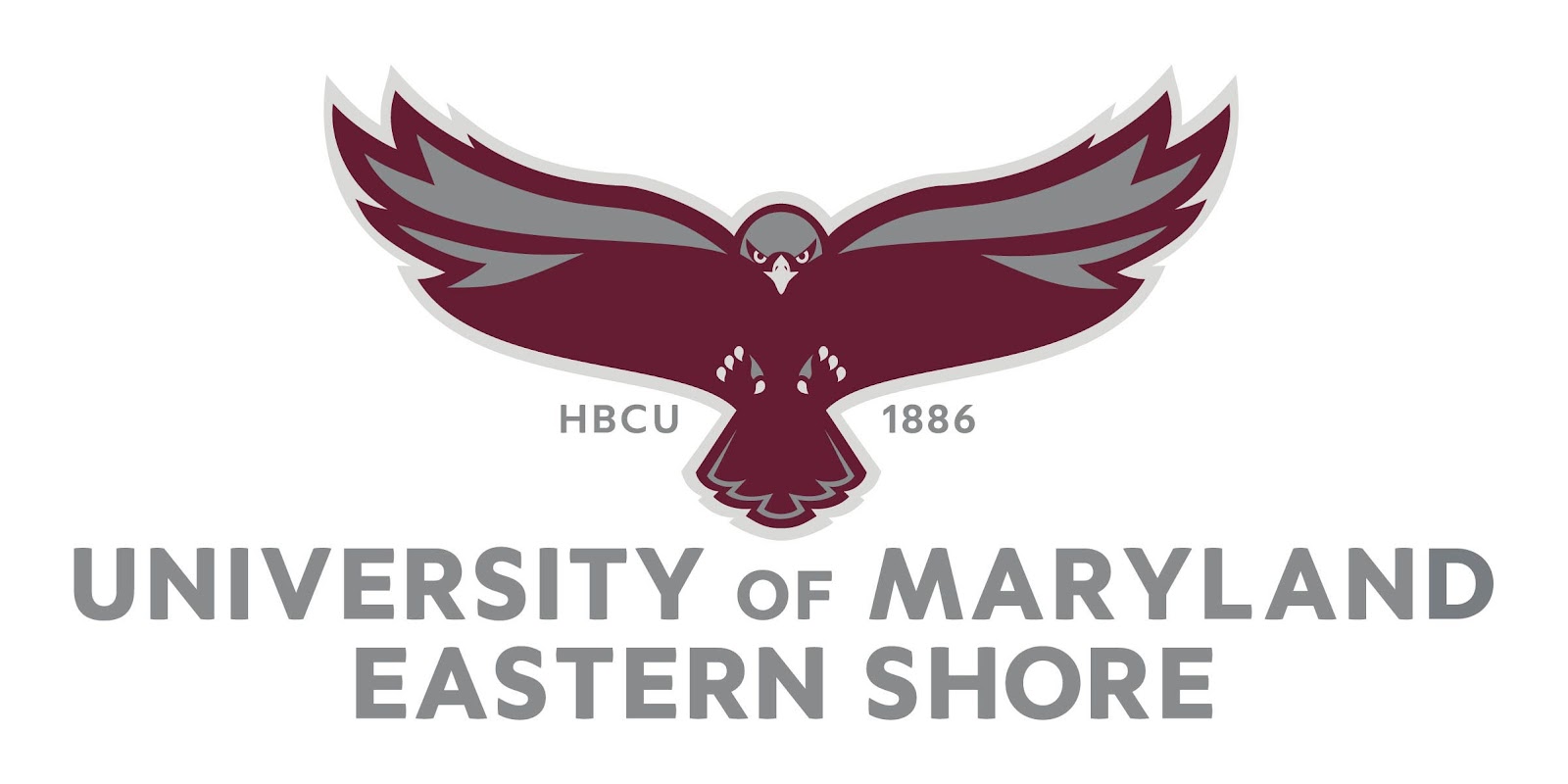 Joint Faculty and Senate Assembly MinutesDecember 13, 2022Dr. Tiera Cornelius brought the meeting to order at 11:03.Motion made to approve the faculty assembly minutes.   Dr. SatterleeDr. Chase seconded the motion.  Approved, the ayes have it. Ms. Kendra Davis, not present,   Dr. Cornelius made the motion to approve the November 15, 2022 minutes, seconded by Joseph Bree.  The ayes have it. Updates from President AndersonGood Morning.  Happy Holidays!  Happy Winter break.   She encouraged us to take a break. It has been a heavy semester this time.  Please do not lose your personal days.  If there is a true emergency, please contact Dr. Anderson.The legislative session:  We have a new governor that has a new transition team; many of the chairs of the committees will change.  She will need to spend time in Annapolis doing meet and greets, and getting our top priorities known.  She will talk about these issues in the cabinet meeting. January 6, we will bring the delegates from the Eastern Shore- she will share her top priorities at this breakfast.#1, as an 1890 (one of 19 in the country) we have some dollars that need to be matched by the state.  We have been getting some of our match.   Dr. Kairo and Dr. Anderson are pushing to get all of our 1890 match funds.We are pushing our legislator. She will be doing some behind the scenes work. She will make sure our legislators will push to get our pre-veterinary science program.  The school of health professions is working to get the proposal in front of the legislators.  None of the other colleges in MD have a Vet program working in MD.  College Park’s program is operating in Virginia. She has had conversations with the USDJim Matthias will be helping. We have an Ag-Rec building that needs to be approved, and break the ground to start the building in the spring.  We have our first phase of school of pharmacy and Health profession building.  Health Care is We are a medically high-underserved area.We already have 8 health professions, in 6 buildings, we need to get all in one building.  We are working on a 9th area in Health Professions. The legislators wants to know how we are spending our settlement funding.  We are spending the money on scholarships and programs; the money is in the hands of the chairs and deans.  
This is who we are and this is what we need.  The walking trail and the swimming pool are still being worked on (some laughter!) . Any other questions?    Happy winter break, take the break and get rejuvenated. Dr. Allen:  Updates.    Happy Tuesday.  Shout out and thank you for a wondrous semester.  Thank you for the students and to the faculty and staff for the effort put forth this last semester.  Students on line- the job will be done.Middle States:  During the spring of 2025, we are hoping to put forth our self-study report and get the accreditors here.  . The institute- self- study steering committee are preparing for a self-study prep visit in the fall of ‘23.  We need to add more people to the committee- institutional priorities or standards based approach is the priority.  Dr. Edwards and his search committee are trying to hire a retention specialist for each school and a coordinator for adult transfers.     There is an announcement for Vice Provost position. Dr. Jenkins and her team- faculty will be participating.  There is a holiday get together in the provost’s office, which starts at noon today and ends at 4:00.  Please stop by for some refreshmentsThe Senate configuration from MR. Joseph BreeUMES Senate Representation:  Current make-up of the senate.  How many representatives we have from all of the areas. UMES Senate Constitution Voting Members     (22:03 on video)Faculty (16)Students (7)Staff Exempt (2)Staff Non-Exempt (3)Administrators (3)	VP academic affairsVP Administrative affairsVP Student affairs. Ex-Officios (voting)Chair Faculty assembly, Pres. SGAEx Officios Non-votingThe staff who are in the union cannot participate as voting members. On the chart, the students are underrepresented.  We need to find a balance for representation. The students have a Student governing association and a graduate government committed.  For the staff, there are 28 exempt, and 106 non-exempt.  Dr. Joyce Bell- After the break, we will look at the membership.  Dr. Holden had discussions in the 90’s.  Senate body was supposed to be representative.   They will look at models from around the country.  What will be voted on?  The senate is a recommending body to the provost.  Updates from Dr. Urban Wiggins:IT updates:  The research equipment purchased from grants vs. State funds.   There is a freedom to make certain purchases, for a select set of devices.  
IT cannot afford to replace high-end machines. The grant has approved to make  the purchase, and a miscellaneous budget from the grant would have to support repairs.  IT can provide labor to fix, but not for special software.  The Research grants need to support the effort. They are still supporting MAC.  If we purchased on a grant, the grant need to support.  Next month we will vote.During the break.  IT will be doing system upgrades, security environment, servers and software. Upgrading physical hardware.  The facilities will have power outages, Dr. Rodriguez is in a meeting.  She will provide updates.  Once the updates are finished, they will update Canvas and computer needs in January.  Julian Reagan:Starfish updates.  The students receive appointment reminders in their email.  804 Tracking, 1620 flags and 428 Kudos284 tracking items cleared- about 17.5%Low participation 440, attendance concerns 440.  Keep up the good work 233. Missing late assignments 167.  Starfish roles and activitiesFaculty:  Notify class that you are using starfish.  Raise flags when support is needed, and follow student progress in the surveys wen asked. Advisors/CoachesSuccess of students in Starfish.  Record follow-up actions.  Starfish notes, flags, close the loopEveryone:  Complete your Starfish profileExplore starfish systems and respond to user feed backClose the loop. Connect, document and clear.Professor: Notifies, advisor connects, document and clear.Expand network with the retention navigatorsWill starfish functional meetings.  Work so engage management services, leveraging the data set, see where the students head.  They are working on setting up text messaging in the file.  Goals- 35% for clearing flags.January 23, meeting at 11:00.  Making the most of your advising sessions.  After midterms in danger of failing.jreagan@umes.edu- reach out for demo and training Admin/computing.  Working on tech lift, Donna & LaShaunda, google meet landDown load google calendar, will pop up on your phone.  Starfish- Students delve in, social media, Starfish has a dashboardDr. Allen has a template for power point. We need something to be reminded to clear the flags for starfishCan purge flags at the end of the semester. Will clear automatically- bulk clear. Can the chairs get a report on who uses Starfish?  Be intentionalFaculty Concerns committee1st survey: Canvas Homepage.  They will go through and prioritize the responses.  The verbatim responses are on the faculty assembly Canvas page. There were 96 responses, out of 322 faculty and adjunctsThere were  90 responses on the second survey, of 322 total faculty, including 87 adjunctsWe will vote at the February meeting of the faculty assembly.  In the meantime, they will talk to Taylor, the campus lawyer, and check the verbiage and present in February.  They want a policy on making policy.  They will have a vote on creating a policy.  The faculty concerns committee suggests: Dr. Allen and the general council might make policy.  If we are not at the table, we are on the menu.Announcements from the Floor:WorkforceSign up for the newsletter- Dana Little, contact for “workday” which is replacing the current program, Kuali. Dr. Sharon D. Brooks- Library	We have the tenure documents from 20-22 have been digitized.  Before 2020, the documents are in hardcopy.    People presenting this are still not visible in the virtual world.  Both were hiding behind their avatars. Announcements:  New school of Health and Pharmacy – students will be in the new building in the spring.  Dr.  Namwamba made the motion to adjourn. 